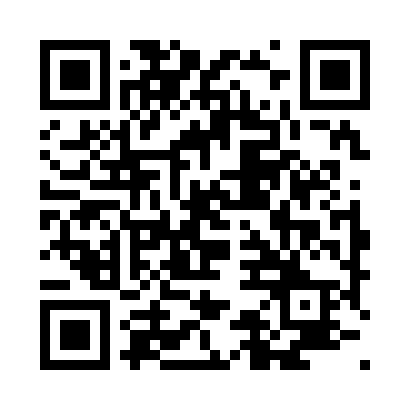 Prayer times for Borawskie, PolandWed 1 May 2024 - Fri 31 May 2024High Latitude Method: Angle Based RulePrayer Calculation Method: Muslim World LeagueAsar Calculation Method: HanafiPrayer times provided by https://www.salahtimes.comDateDayFajrSunriseDhuhrAsrMaghribIsha1Wed2:134:5212:275:378:0210:322Thu2:124:5012:265:388:0410:333Fri2:114:4812:265:398:0610:344Sat2:104:4612:265:408:0810:345Sun2:094:4412:265:418:0910:356Mon2:094:4212:265:428:1110:367Tue2:084:4012:265:438:1310:378Wed2:074:3812:265:448:1510:379Thu2:064:3612:265:458:1710:3810Fri2:064:3412:265:468:1810:3911Sat2:054:3212:265:478:2010:4012Sun2:044:3112:265:498:2210:4013Mon2:034:2912:265:508:2410:4114Tue2:034:2712:265:518:2510:4215Wed2:024:2612:265:518:2710:4316Thu2:014:2412:265:528:2910:4317Fri2:014:2212:265:538:3010:4418Sat2:004:2112:265:548:3210:4519Sun2:004:1912:265:558:3410:4620Mon1:594:1812:265:568:3510:4621Tue1:584:1612:265:578:3710:4722Wed1:584:1512:265:588:3810:4823Thu1:574:1312:265:598:4010:4824Fri1:574:1212:266:008:4110:4925Sat1:564:1112:266:018:4310:5026Sun1:564:1012:276:018:4410:5027Mon1:564:0812:276:028:4610:5128Tue1:554:0712:276:038:4710:5229Wed1:554:0612:276:048:4810:5230Thu1:554:0512:276:058:5010:5331Fri1:544:0412:276:058:5110:54